109學年度國民小學及公立立兒園教師縣內外介聘工作日程表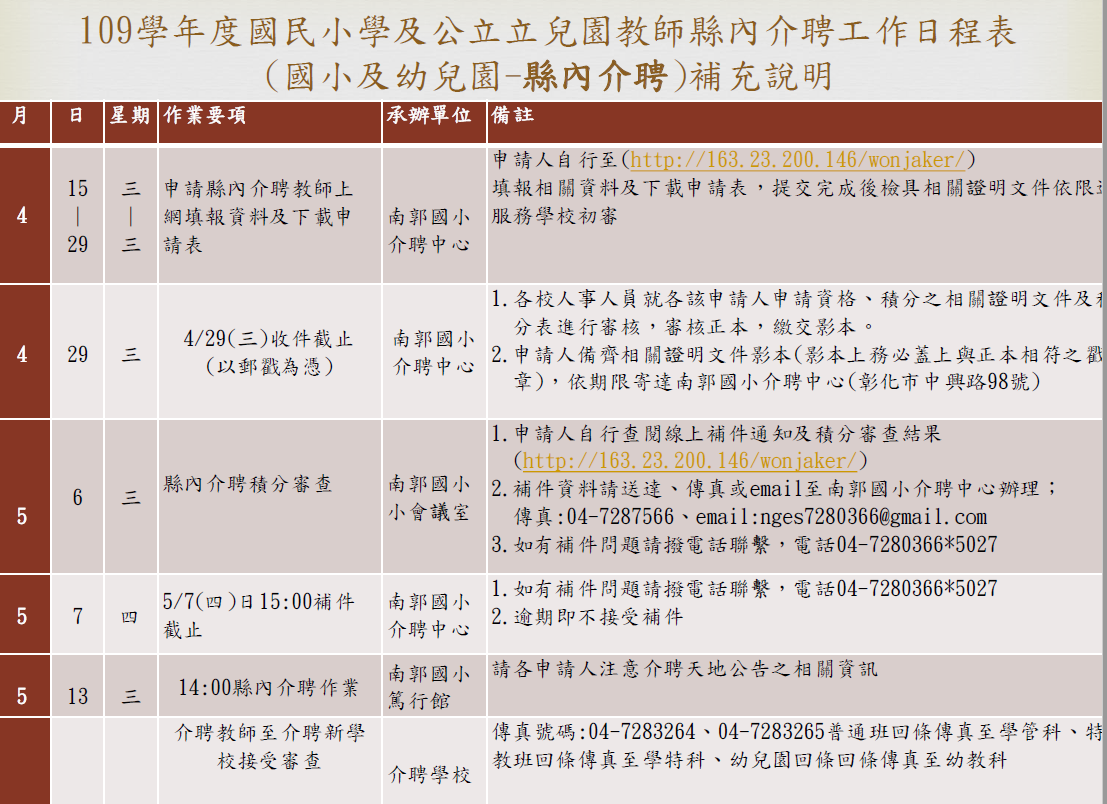 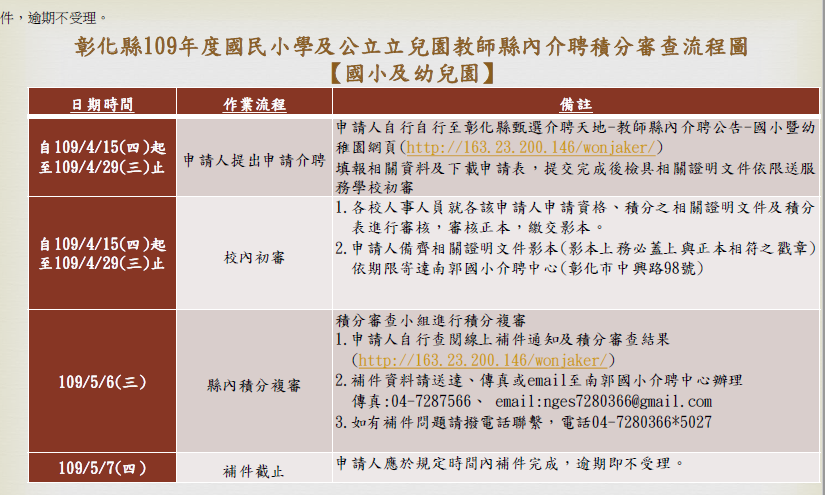 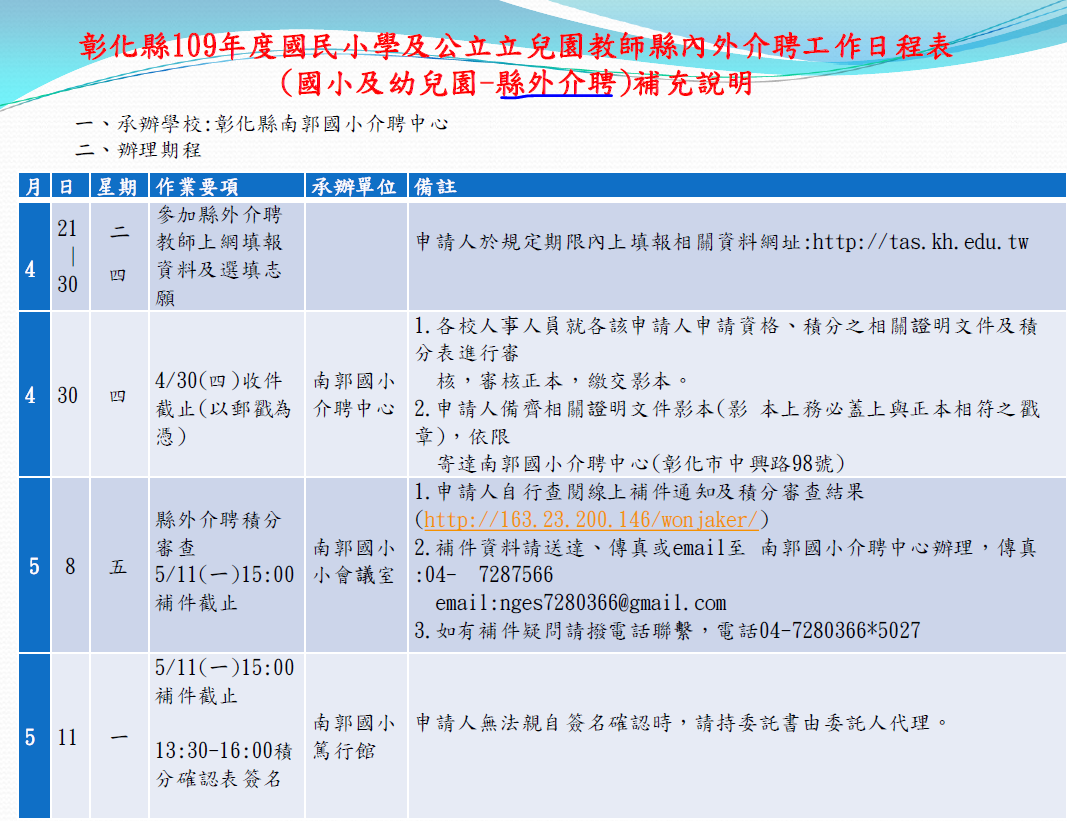 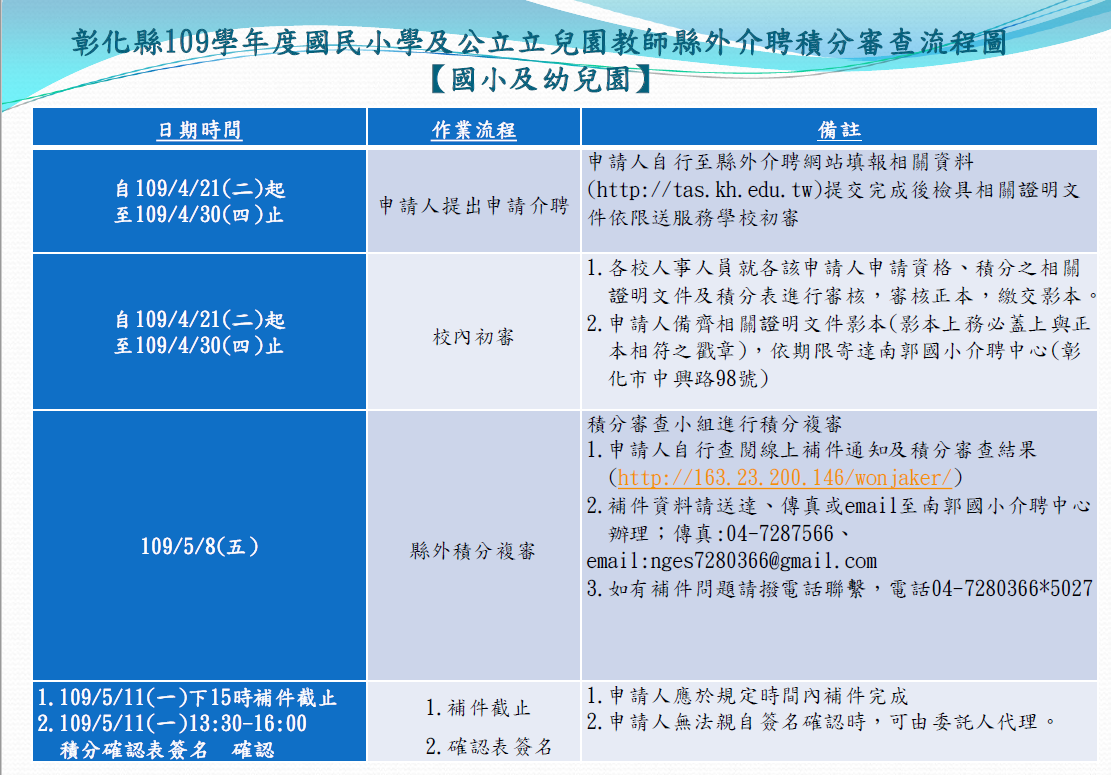 